Objectif : Travailler la logique et la compréhension d’une phrase ou d’un texte. Lis la question et la réponse. Puis entoure l’objet qui correspond : 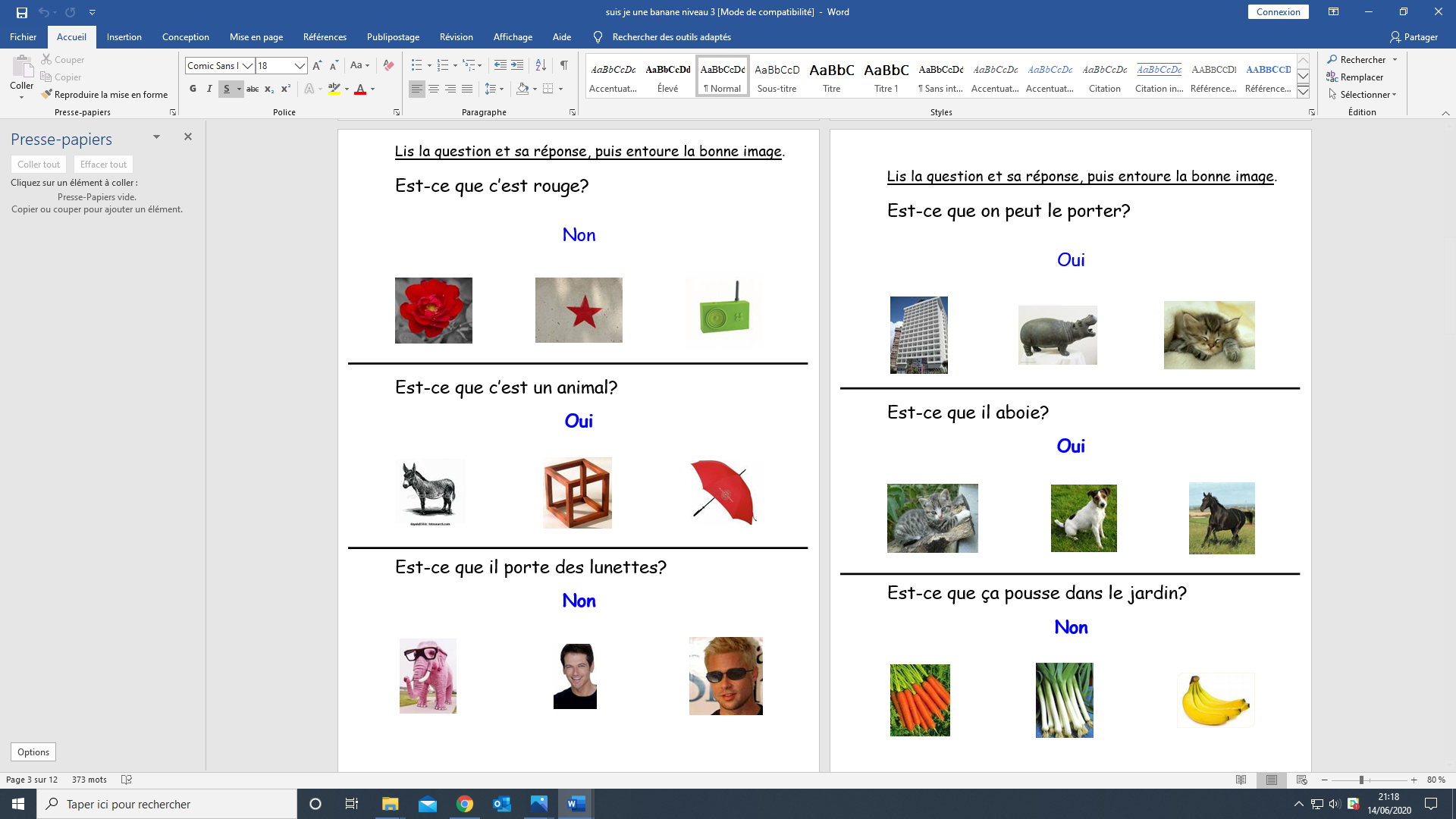 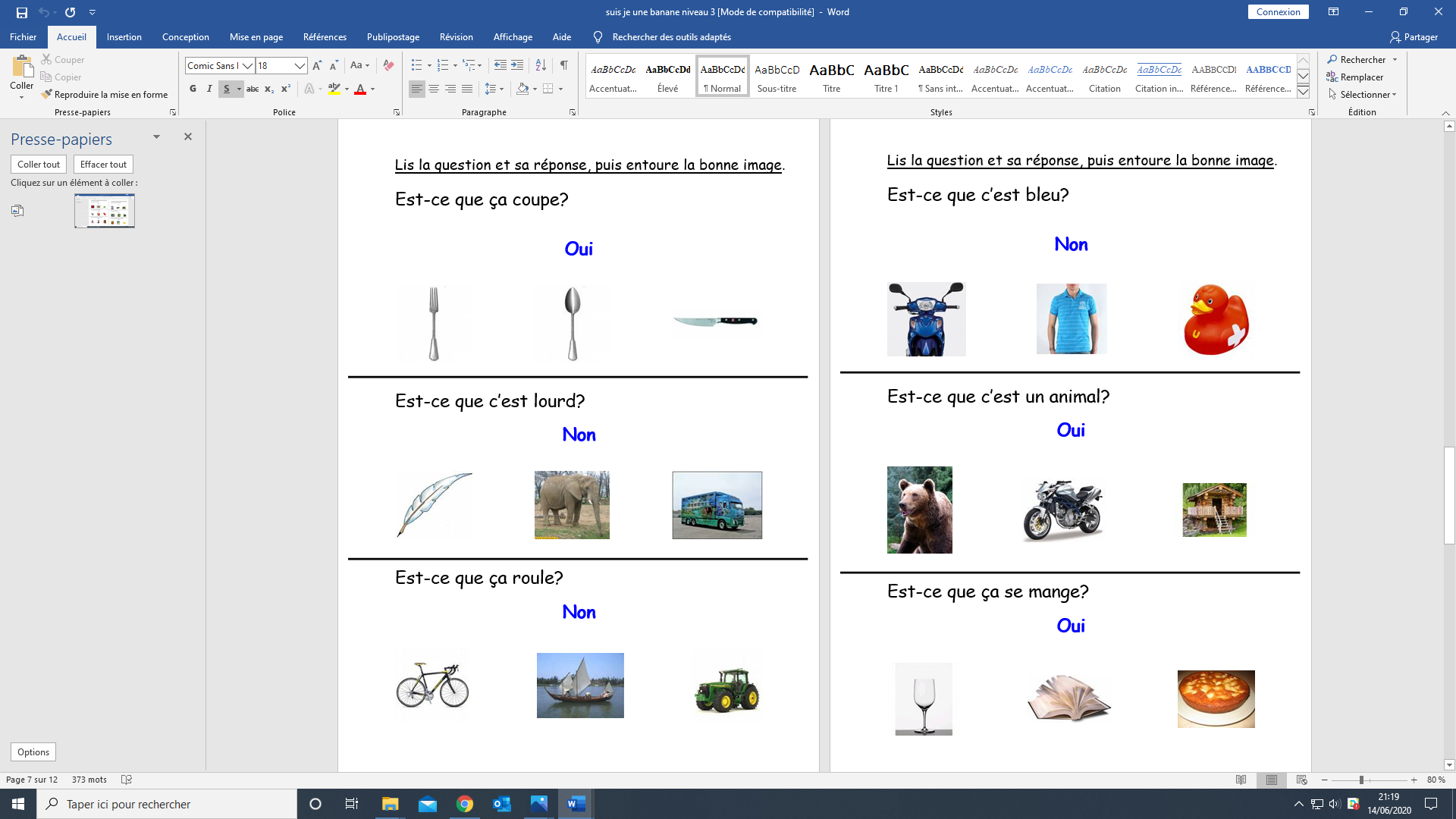 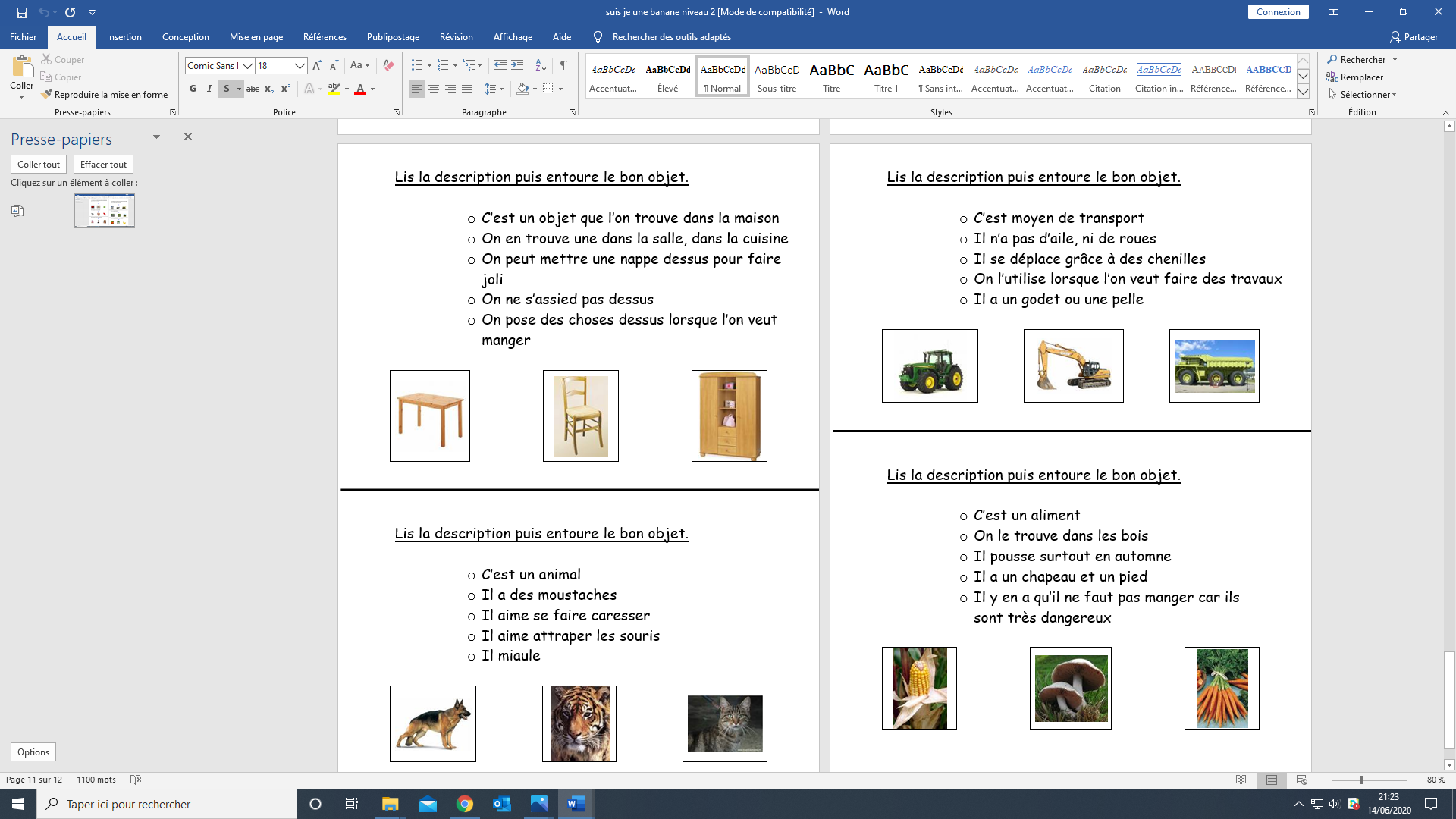 C’est ………………………………….C’est ………………………………….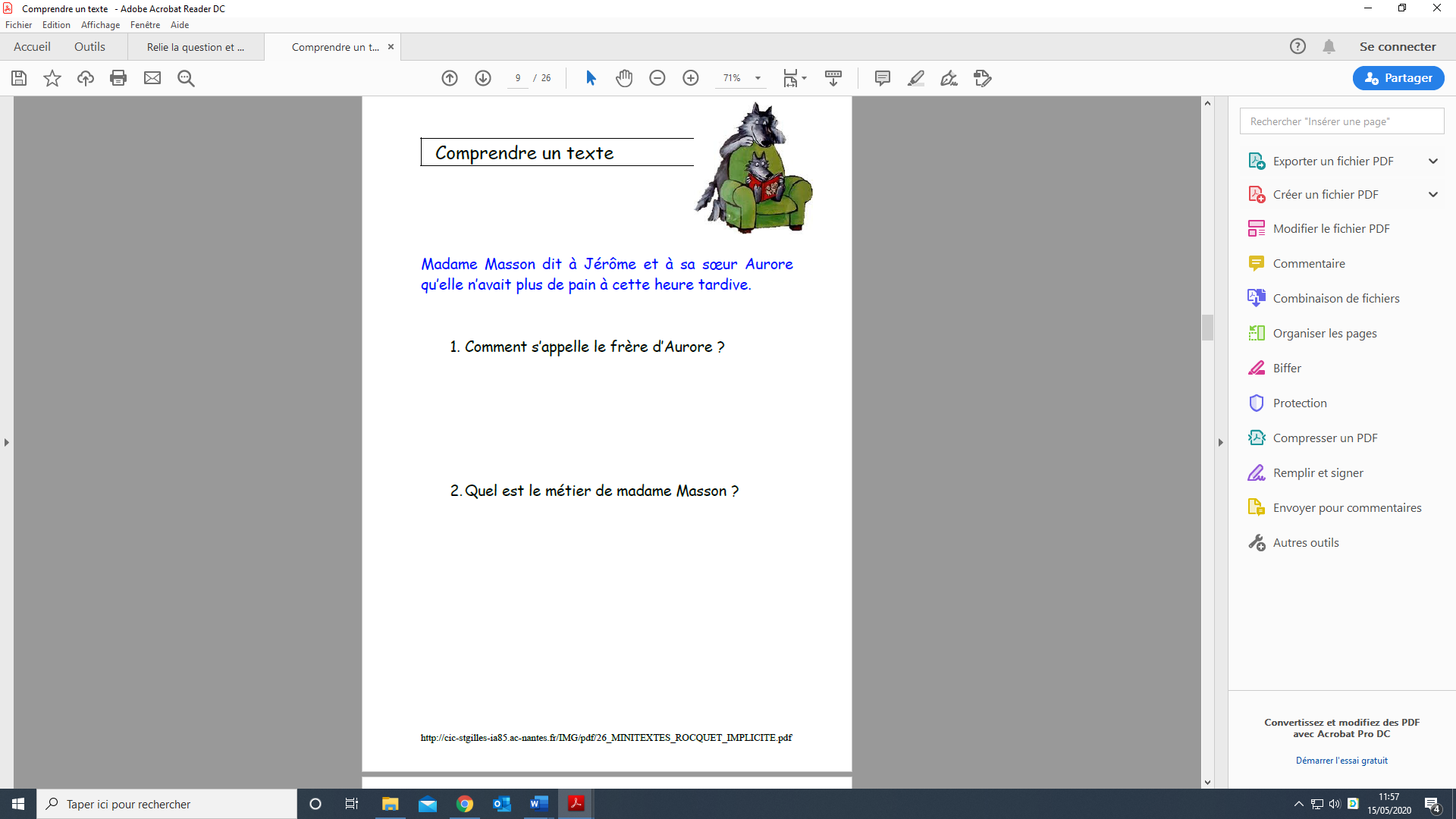 Il dévalait la piste à toute vitesse. Ses nouveaux skis étaient vraiment géniaux ! 1. Durant quelle saison se déroule cette scène ?     □ au printemps	     □ en été		□ en automne     	□ en hiver2. Que signifie « dévalait » ?□ grimpait		□ descendait		□ plongeaitNous avons fait nos emplettes dans cette nouvelle boutique du centre commercial. Que veut dire le mot « emplettes » ? ……………………………………………………………………………………………………………………………« Ma sœur, dit mon frère, a perdu son portefeuille ! » 1. Qui parle ?....................................................................2. Qui a perdu son portefeuille ?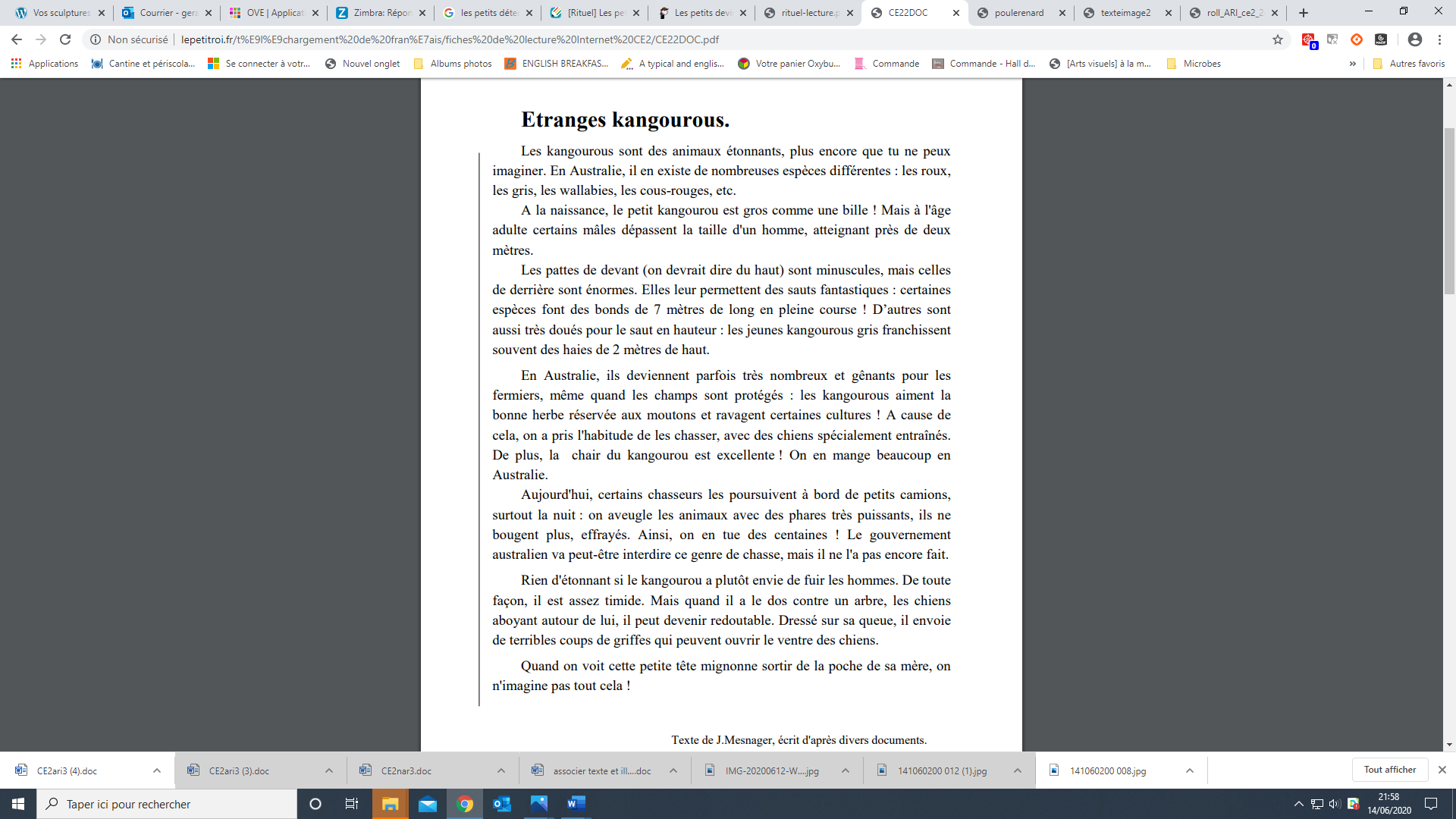 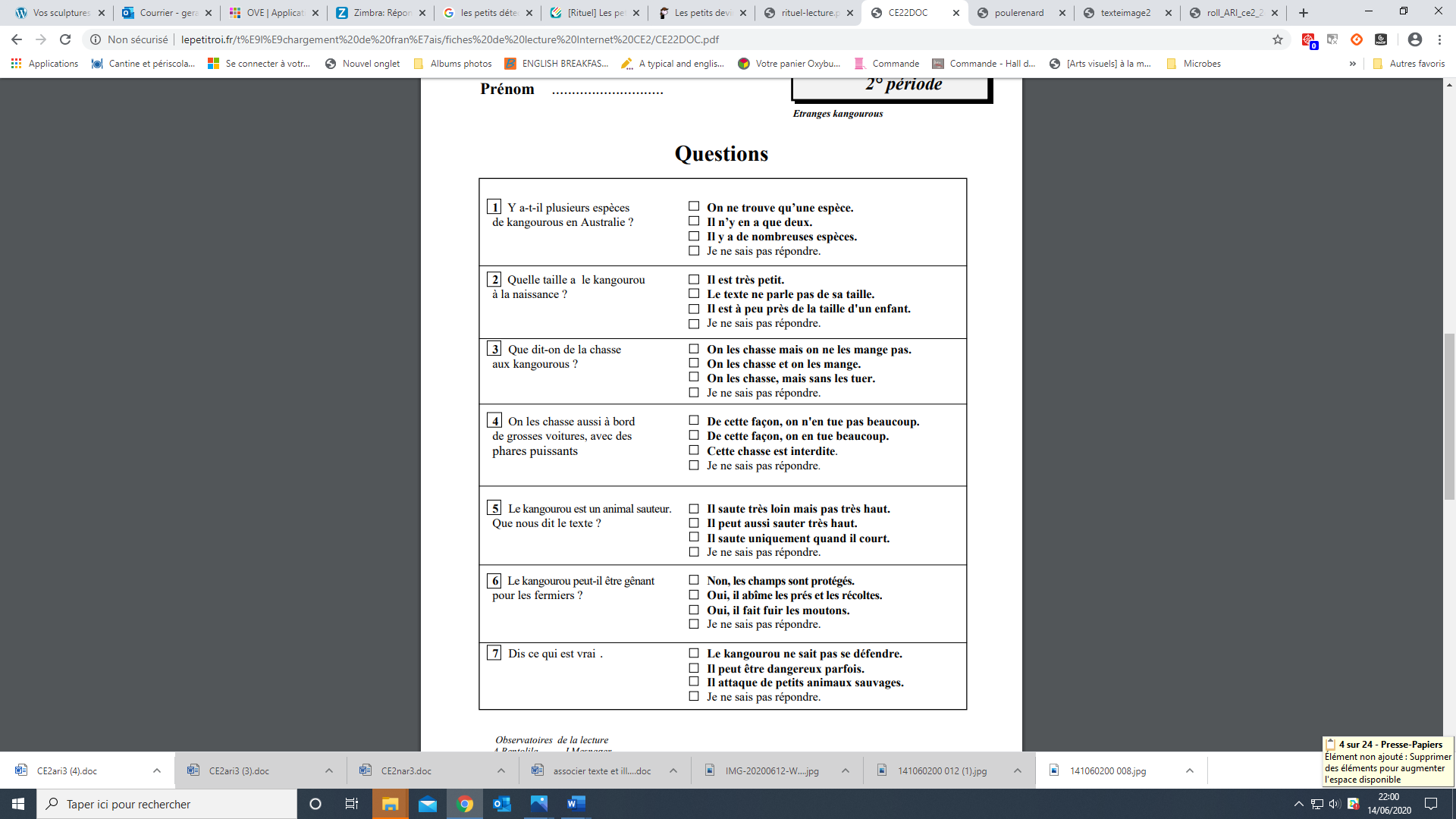 